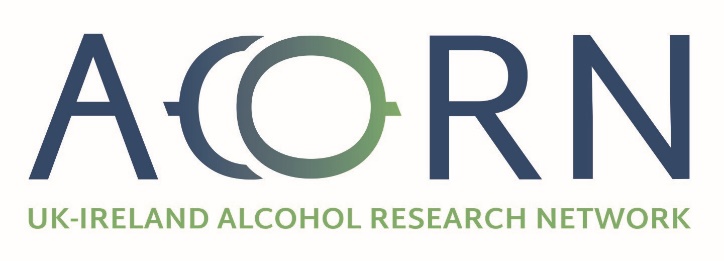 Researcher Study Visit ScholarshipsGuidance NotesAbout AcoRN: AcoRN is a network for alcohol policy researchers in the UK and Ireland. It is led by the University of Stirling’s Professor Niamh Fitzgerald and Trinity College Dublin’s Professor Joe Barry. AcoRN acts as a forum and stimulus for an interdisciplinary approach to the cultural, social, political, and economic challenges faced by the UK and Ireland in attempting to implement effective policies to reduce the harm caused by alcohol consumption. The network aims to build capacity and drive innovation in alcohol policy research to support effective policy development, enactment, implementation, and evaluation. Research Study Visit Scholarships: We have secured funding to enable four researchers to spend a week working with an established alcohol research team to enable them to develop paper or research ideas, funding applications or to gain specific skills or insight. The visit must be aligned to one of AcoRN’S four policy themes: Availability, Price, Marketing or Politics.Criteria: The AcoRN Steering Group will assess applications and award the funding as they see fit to best further the objectives of the network.  AcoRN is particularly keen to support several applicants from ROI where there are internationally innovative policy developments and fewer established research groups.  Selection will be based on a competitive process whereby researchers and their proposed hosts make the case for how the visit will progress the aims of the network, the researcher’s development and commit to reporting on their visit in writing. Applications are made completing the form and returning to acornukirl@gmail.com. Forms must be submitted by the (first round deadline of) deadline of 31/10/2021. Please note the following criteria considerations: Any researcher looking to build their understanding and experience in alcohol policy research on one of the four AcoRN themes may apply.  Priority will be given to those who are new to alcohol policy research (at any career stage), and those from ROI. Applications from others who can make a compelling case as to why their study visit will progress the aims of AcoRN will also be considered. Scholarships will cover costs for travel, up to 4 nights’ accommodation and up to 5 days’ subsistence, to a maximum agreed level.Researchers must have already identified and made plans for the study visit in collaboration with an agreed host prior to applying. The researcher will be required to report on their visit in a format to be agreed with AcoRN, such as via live tweets/social media during visit, a blog post for the AcoRN website, and/or a short report.  